حضرات السادة والسيدات،تحية طيبة وبعد،1	يسرني إحاطتكم علماً بأن الاتحاد الدولي للاتصالات (ITU) بصدد تنظيم حوارات التحول الرقمي المستدام (SDTD) التي ستُعقد افتراضياً في الفترة من 28 إلى 30 سبتمبر 2021. وسيسبق الاجتماع جلسة الوافدين الجُدد للجنة الدراسات 5 ولجنة الدراسات 20 لقطاع تقييس الاتصالات يوم 27 سبتمبر 2021. وستعقب حوارات التحول الرقمي المستدام اجتماعات الفريق الإقليمي لمنطقة إفريقيا التابع للجنة الدراسات 5 لقطاع تقييس الاتصالات (SG5RG-AFR)؛ والفريق الإقليمي للمنطقة العربية (SG5RG-ARB) والفريق الإقليمي لمنطقة أمريكا اللاتينية (SG5RG-LATAM) على التوالي، كل يوم.2	والموضوع الرئيسي لهذا الحدث الافتراضي هو قيادة حوار عالمي بشأن التحول الرقمي المستدام (لا سيما في مناطق إفريقيا والدول العربية وأمريكا اللاتينية) وبشأن أهداف التنمية المستدامة. والهدف الرئيسي توفير منبر دولي يمكن من خلاله لجميع أصحاب المصلحة الالتقاء لتبادل خبراتهم وتحديد الحلول والفرص المشتركة فيما يتعلق بالتحول الرقمي المستدام. كما أنه يشجع على إلقاء نظرة فاحصة على دور السياسات والمعايير الدولية في العملية وكيف يمكنها أن تسهل التغيير الإيجابي. ومن خلال إجراء حوارات هادفة، سيعيد الحدث تشكيل الخطاب العالمي بشأن التحول الرقمي ويؤدي إلى تهيئة فرص جديدة للتعاون والتآزر.3	وسيكون هيكل الحدث على النحو التالي:	28 سبتمبر 2021 -	التحول الرقمي المستدام في إفريقيا: الساعة 12:00-09:00، بتوقيت وسط أوروبا الصيفي-	اجتماع الفريق الإقليمي لمنطقة إفريقيا التابع للجنة الدراسات 5 لقطاع تقييس الاتصالات (SG5RG-AFR): الساعة 17:30-14:00، بتوقيت وسط أوروبا الصيفي	29 سبتمبر 2021 -	التحول الرقمي المستدام في المنطقة العربية: الساعة 12:00-09:00، بتوقيت وسط أوروبا الصيفي -	اجتماع الفريق الإقليمي للمنطقة العربية التابع للجنة الدراسات 5 لقطاع تقييس الاتصالات (SG5RG-ARB): الساعة 17:30-14:00، بتوقيت وسط أوروبا الصيفي	30 سبتمبر 2021 -	التحول الرقمي المستدام في منطقة أمريكا اللاتينية: الساعة 19:00-16:00، بتوقيت وسط أوروبا الصيفي-	اجتماع الفريق الإقليمي لمنطقة أمريكا اللاتينية التابع للجنة الدراسات 5 لقطاع تقييس الاتصالات (SG5RG-LATAM): الساعة 23:00-20:00، بتوقيت وسط أوروبا الصيفي4	وستعقد حوارات التحول الرقمي المستدام في إفريقيا والمنطقة العربية باللغة الإنكليزية بينما ستعقد الحوارات في أمريكا اللاتينية باللغة الإسبانية فقط. 5	ومن المتوقع أن يجمع الحدث بين كبار واضعي السياسات وقادة الأعمال وخبراء الصناعة وممثلين من مناطق إفريقيا والدول العربية وأمريكا اللاتينية ووكالات الأمم المتحدة الأخرى والهيئات الأكاديمية والمجتمع المدني والمنظمات الإقليمية الأخرى والمنظمات غير الحكومية والقطاع الخاص وغير ذلك من الجهات ذات الصلة. والمشاركة مجانية ومتاحة لجميع أصحاب المصلحة المهتمين بما في ذلك الدول الأعضاء في الاتحاد وأعضاء القطاع والمنتسبون والمؤسسات الأكاديمية وأي شخص من بلد عضو في الاتحاد يرغب في المساهمة في العمل.6	وستتاح جميع المعلومات ذات الصلة المتعلقة بحوارات التحول الرقمي المستدام (مشاريع البرامج، المتحدثون، روابط التسجيل، تفاصيل التوصيل عن بُعد) في الموقع الإلكتروني الخاص بكل حدث في صفحة الاستقبال الرئيسية في العنوان التالي: https://itu.int/go/SDTD. وستخضع هذه المواقع الإلكترونية للتحديث بانتظام كلما أتيحت معلومات جديدة أو معدّلة. ويرُجى من المشاركين زيارة الموقع الإلكتروني بشكل دوري للاطلاع على أحدث المعلومات.7	ويرجى ملاحظة أن التسجيل إلزامي لجميع المشاركين للتمّكن من المشاركة في كل حدث. وسيتاح المزيد من المعلومات عن التسجيل في الموقع الإلكتروني الخاص بكل حدث في صفحة الاستقبال الرئيسية.8	ويرجى ملاحظة أنه يلزم تسجيل منفصل لاجتماعات الأفرقة الإقليمية. ويمكن الاطلاع على مزيد من المعلومات بشأن اجتماعات الأفرقة الإقليمية في المواقع الإلكترونية الخاصة بكل فريق إقليمي؛ إفريقيا (SG5RG-AFR)، الدول العربية (SG5RG-ARB) وأمريكا اللاتينية (SG5RG-LATAM). وستقتصر اجتماعات الأفرقة الإقليمية على مندوبي وممثلي الدول الأعضاء وأعضاء القطاعات والمنتسبين إلى لجنة الدراسات 5 لقطاع تقييس الاتصالات في المنطقة، وذلك طبقاً للفقرة 3.3.2 من القرار 1 (المراجَع في الحمامات، 2016) للجمعية العالمية لتقييس الاتصالات.وتفضلوا بقبول فائق التقدير والاحترام.تشيساب لي
مدير مكتب تقييس الاتصالات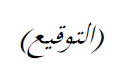 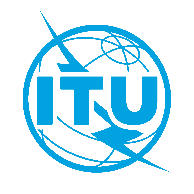 الاتحـاد الدولـي للاتصـالاتمكتب تقييس الاتصالاتجنيف، 18 أغسطس 2021المرجع:TSB Circular 338إلى:-	إدارات الدول الأعضاء في الاتحاد؛-	أعضاء قطاع تقييس الاتصالات بالاتحاد؛-	المنتسبين إلى قطاع تقييس الاتصالات؛-	الهيئات الأكاديمية المنضمة إلى الاتحادنسخة إلى:-	رؤساء لجان الدراسات ونوابهم؛-	مديرة مكتب تنمية الاتصالات؛-	مدير مكتب الاتصالات الراديوية؛-	مديري المكاتب الإقليمية للاتحاد في أديس أبابا، إثيوبيا؛ والقاهرة، مصر؛ وبرازيليا، البرازيلالهاتف:+41 22 730 5356إلى:-	إدارات الدول الأعضاء في الاتحاد؛-	أعضاء قطاع تقييس الاتصالات بالاتحاد؛-	المنتسبين إلى قطاع تقييس الاتصالات؛-	الهيئات الأكاديمية المنضمة إلى الاتحادنسخة إلى:-	رؤساء لجان الدراسات ونوابهم؛-	مديرة مكتب تنمية الاتصالات؛-	مدير مكتب الاتصالات الراديوية؛-	مديري المكاتب الإقليمية للاتحاد في أديس أبابا، إثيوبيا؛ والقاهرة، مصر؛ وبرازيليا، البرازيلالفاكس:+41 22 730 5853إلى:-	إدارات الدول الأعضاء في الاتحاد؛-	أعضاء قطاع تقييس الاتصالات بالاتحاد؛-	المنتسبين إلى قطاع تقييس الاتصالات؛-	الهيئات الأكاديمية المنضمة إلى الاتحادنسخة إلى:-	رؤساء لجان الدراسات ونوابهم؛-	مديرة مكتب تنمية الاتصالات؛-	مدير مكتب الاتصالات الراديوية؛-	مديري المكاتب الإقليمية للاتحاد في أديس أبابا، إثيوبيا؛ والقاهرة، مصر؛ وبرازيليا، البرازيلالبريد الإلكتروني:tsbevents@itu.intإلى:-	إدارات الدول الأعضاء في الاتحاد؛-	أعضاء قطاع تقييس الاتصالات بالاتحاد؛-	المنتسبين إلى قطاع تقييس الاتصالات؛-	الهيئات الأكاديمية المنضمة إلى الاتحادنسخة إلى:-	رؤساء لجان الدراسات ونوابهم؛-	مديرة مكتب تنمية الاتصالات؛-	مدير مكتب الاتصالات الراديوية؛-	مديري المكاتب الإقليمية للاتحاد في أديس أبابا، إثيوبيا؛ والقاهرة، مصر؛ وبرازيليا، البرازيلالموضوع:حوارات التحول الرقمي المستدام
(اجتماعات افتراضية بالكامل، 30-28 سبتمبر 2021) حوارات التحول الرقمي المستدام
(اجتماعات افتراضية بالكامل، 30-28 سبتمبر 2021) 